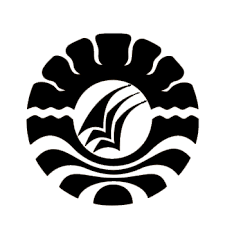 SKRIPSIPENGEMBANGAN PEMBELAJARAN PADA KEGIATAN PENCAMPURAN WARNA UNTUK  MENINGKATKAN KEMAMPUAN SAINS PADA ANAK KELOMPOK B  DI TK. UMMU AIMAN KECAMATAN TAMALATE MAKASSARMURNI DJOHANPROGRAM STUDI PENDIDIKAN GURU PENDIDIKAN ANAK USIA DINIFAKULTAS ILMU PENDIDIKANUNIVERSITAS NEGERI MAKASSAR2016PENGEMBANGAN PEMBELAJARAN PADA KEGIATAN PENCAMPURAN WARNA UNTUK MENINGKATKAN KEMAMPUAN SAINS PADA ANAK KELOMPOK B DI TK. UMMU AIMAN KECAMATAN TAMALATE MAKASSARSKRIPSIDiajukan untuk Memenuhi Sebagaian Persyaratan GunaMemperoleh Gelar Sarjana Pendidikan pada Program StudiPendidikan Guru Pendidikan Anak Usia Dini Strata Satu Fakultas Ilmu PendidikanUniversitas Negeri MakassarMURNI DJOHAN1449046017PROGRAM STUDI PENDIDIKAN GURU PENDIDIKAN ANAK USIA DINIFAKULTAS ILMU PENDIDIKANUNIVERSITAS NEGERI MAKASSAR2016